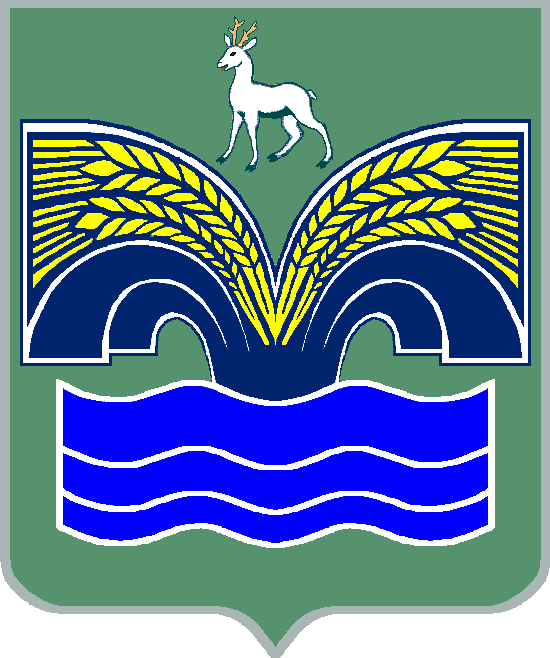 СОБРАНИЕ ПРЕДСТАВИТЕЛЕЙСЕЛЬСКОГО ПОСЕЛЕНИЯ ХИЛКОВО МУНИЦИПАЛЬНОГО РАЙОНА КРАСНОЯРСКИЙСАМАРСКОЙ ОБЛАСТИТРЕТЬЕГО СОЗЫВАР Е Ш Е Н И Еот 12 сентября  2017 года №  32О Порядке установления особого противопожарного режима на территории сельского  поселения  Хилково муниципального  района  Красноярский  Самарской  области	На основании ст.30 Федерального закона от 21 декабря 1994 года «О пожарной безопасности», Правил пожарной безопасности в РФ ППБ 01-03, утвержденных приказом МЧС РФ №313 от 18 июня ., зарегистрированных в Минюсте РФ 27 июня 2003г., регистрационный №4838, в целях обеспечения пожарной безопасности на территории сельского поселения Хилково муниципального  района  Красноярский  Самарской  области в пожароопасные периоды,  Собрание представителей сельского поселения Хилково РЕШИЛО:     1. Утвердить Порядок установления особого противопожарного режима на территории сельского поселения Хилково муниципального  района  Красноярский  Самарской  области (Приложение № 1).     2. Контроль за выполнением данного решения возложить на Главу сельского поселения Хилково муниципального  района  Красноярский Долгова О.Ю.      3. Приложение к данному решению подлежит обнародованию путем размещения на информационных стендах, установленных на территории сельского  поселения  Хилково в районе зданий, расположенных по адресам: ул. Школьная, д.5, ул. Школьная, д. 2, ул. Садовая, 4.    4. Опубликовать настоящее решение в газете «Красноярский вестник».    5. Настоящее решение вступает в силу со дня его официального опубликования.Приложение № 1к решению Собрания  представителей сельского                                                                                                 поселения  Хилковоот 12 сентября  2017 года № 32ПОРЯДОК установления особого противопожарного режима на территории сельского поселения Хилково муниципального  района  Красноярский  Самарской  области1. Настоящий Порядок установления особого противопожарного режима на территории сельского поселения Хилково муниципального  района  Красноярский  Самарской  области в соответствии со ст.30 Федерального закона от 21 декабря 1994 года «О пожарной безопасности», Правил пожарной безопасности в РФ ППБ 01-03.2. Противопожарный режим - правила поведения людей, порядок организации производства и (или) содержания помещений (территорий), обеспечивающие предупреждение нарушений требований безопасности и тушение пожаров. 3. В случае повышения пожарной опасности Собрание представителей сельского поселения Хилково муниципального  района  Красноярский  Самарской  области своим решением устанавливает на территории муниципального образования особый противопожарный режим. Решение об установлении особого противопожарного режима является обязательным для исполнения предприятиями, организациями, учреждениями и гражданами на территории сельского поселения Хилково муниципального  района  Красноярский  Самарской  области.4. На период действия особого противопожарного режима на территории сельского поселения Хилково муниципального  района  Красноярский  Самарской  области  устанавливаются дополнительные требования пожарной безопасности, предусмотренные техническими регламентами и стандартами, нормами пожарной безопасности, правилами пожарной безопасности, инструкциями и иными документами, содержащими соответственно обязательные и рекомендательные требования пожарной безопасности.5. В рамках обеспечения особого противопожарного режима на территории сельского поселения Хилково муниципального  района  Красноярский  Самарской  области Администрация поселения разрабатывает и проводит следующие мероприятия:создаёт комиссию по борьбе с пожарами; принимает необходимые меры по своевременной очистке территорий населенных пунктов муниципального образования от горючих отходов и мусора;информирует в установленном законодательством порядке уполномоченные органы о нарушениях требования пожарной безопасности;организует наблюдение за противопожарным состоянием населенных пунктов сельского поселения Хилково муниципального  района  Красноярский  Самарской  области и в прилегающим к ним зонам путем несения дежурства гражданами и работниками организаций; предусматривает мероприятия, исключающие возможность переброса огня от лесных пожаров на здания и сооружения населенных пунктов и на прилегающие к ним зоны;проводит разъяснительную работу с населением об опасности разведения костров на территории населенных пунктов и на прилегающих к ним зонах;своим решением может временно приостанавливать разведение костров, проведение пожароопасных работ на определенных участках, топку печей, кухонных очагов и котельных установок, работающих на твердом топливе;организует силами местного населения и членов добровольных пожарных формирований патрулирование населенных пунктов с первичными средствами пожаротушения, а также подготовку для возможного использования имеющейся водовозной и землеройной техники;организует помощь членам добровольной пожарной охраны дежурство граждан и работников предприятий, расположенных в населенном пункте;принимает иные дополнительные меры пожарной безопасности, не противоречащие законодательству РФ. 6. Руководители организаций всех форм собственности при установлении особого противопожарного режима:1) организуют круглосуточное дежурство имеющихся подразделений добровольной пожарной охраны и пожарной (приспособленной для целей пожаротушения) техники;2) предусматривают использование для целей пожаротушения имеющейся водовозной, поливочной и землеройной техники (в том числе обеспечение ее водительским составом и горюче-смазочными материалами);3) обеспечивают запасы воды для целей пожаротушения;4) принимают меры по обкосу сухой травы, уборке валежника, иного горючего мусора с территорий, прилегающих к границам предприятий, организаций.5) осуществляют иные мероприятия, связанные с решением вопросов содействия пожарной охране при тушении пожаров.Председатель                                             Собрания представителей сельского поселения Хилково муниципального района Красноярский Самарской области ______________ Х. АхметовГлава сельского поселения Хилково муниципального района Красноярский Самарской области                 _____________ О.Ю. Долгов